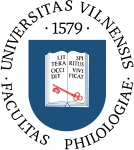 VILNIAUS UNIVERSITETOFILOLOGIJOS FAKULTETAS TARYBOS POSĖDŽIO ELEKTRONINIO BALSAVIMO PROTOKOLAS2021-02-04 Nr. (1.2 E) 180000-TP-1VilniusDalyvavo 22 Tarybos nariai iš 25.1. SVARSTYTA. Anglų ir kita užsienio (ispanų / norvegų / prancūzų / rusų) kalbos SPK atnaujinimas.	Buvo pasiūlyta tokia atnaujinta SPK sudėtis, kur pajuodintu šriftu pažymėti pakeitimai:Pirmininkė: prof. dr. Danguolė MelnikienėNariai:Doc. dr. Lina BikelienėDoc. dr. Carmen Caro DugoDoc. dr. Aušra JanulienėLekt. Simona KamarauskaitėLekt. Svetlana KosovaProf. dr. Roma KriaučiūnienėAsist. dr. Aistė KučinskienėDoc. dr. Viktorija Makarova (išeina atostogų)Doc. dr. Jelena Konickaja (padės kuruoti rusistinę šaką Viktorijai Makarovai atostogaujant)Studentų atstovai: 4 Socialiniai partneriai: Sandra Almantienė (Industry Service Center direktorė), Andrius Francas (Alliance for Recruitment atstovas)NUTARTA. Pritarti atnaujintai Anglų ir kita užsienio (ispanų / norvegų / prancūzų / rusų) kalbos SPK sudėčiai (balsavimo rezultatai – 22 „už“):Pirmininkė: prof. dr. Danguolė MelnikienėNariai:Doc. dr. Lina BikelienėDoc. dr. Carmen Caro DugoDoc. dr. Aušra JanulienėLekt. Simona KamarauskaitėLekt. Svetlana KosovaProf. dr. Roma KriaučiūnienėAsist. dr. Aistė KučinskienėDoc. dr. Viktorija Makarova Doc. dr. Jelena Konickaja Studentų atstovai: 4 Socialiniai partneriai: Sandra Almantienė (Industry Service Center direktorė), Andrius Francas (Alliance for Recruitment atstovas)2. SVARSTYTA. Lietuvių filologijos ir Lietuvių ir užsienio kalbos SPK atnaujinimas.Buvo pasiūlyta tokia atnaujinta SPK sudėtis, kur pajuodintu šriftu pažymėti pakeitimai (įtrauktos naujos narės):
Pirmininkė: prof. dr. Brigita Speičytė
Nariai:
Asist. dr. Eglė Gudavičienė
Doc. dr. Gintarė Judžentytė-Šinkūnienė
Asist. dr. Neringa Klišienė
Aasist. dr. Agnė Navickaitė-Klišauskienė
Prof. dr. Jurgis Pakerys
Prof. dr. Meilutė Ramonienė
Prof. dr. Daiva Sinkevičiūtė
Doc. dr. Antanas Smetona
Doc. dr. Audinga Tikuišienė
Prof. dr. Loreta Vilkienė
Doc. dr. Vilma ZubaitienėStudentų atstovai: 2Socialinis partneris: Donatas Smalinskas (Valstybinės kalbos inspekcijos viršininko pavaduotojas)NUTARTA. Pritarti atnaujintai Lietuvių filologijos ir Lietuvių ir užsienio kalbos SPK sudėčiai (balsavimo rezultatai – 22 „už“):Pirmininkė: prof. dr. Brigita Speičytė
Nariai:
Asist. dr. Eglė Gudavičienė
Doc. dr. Gintarė Judžentytė-Šinkūnienė
Asist. dr. Neringa Klišienė
Aasist. dr. Agnė Navickaitė-Klišauskienė
Prof. dr. Jurgis Pakerys
Prof. dr. Meilutė Ramonienė
Prof. dr. Daiva Sinkevičiūtė
Doc. dr. Antanas Smetona
Doc. dr. Audinga Tikuišienė
Prof. dr. Loreta Vilkienė
Doc. dr. Vilma ZubaitienėStudentų atstovai: 2Socialinis partneris: Donatas Smalinskas (Valstybinės kalbos inspekcijos viršininko pavaduotojas)3. SVARSTYTA. Praėjusio posėdžio protokolo  tvirtinimas.NUTARTA. Patvirtinti praėjusio posėdžio protokolą. Balsavimo rezultatai – 22 „už“.Tarybos pirmininkė 								prof. dr. Meilutė RamonienėPosėdžio sekretorė 	dr. Birutė Gudelienė